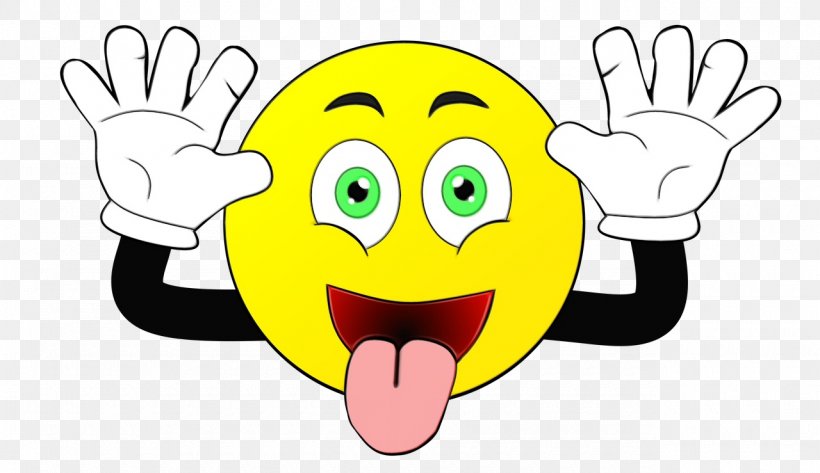 Hahahaha…..1. april!!!!Tako, učiteljice smo vas malo »potegnile za nos«…   Ne bo kviza za oceno!!Sedaj ste na vrsti vi! Naredite kakšno potegavščino za vaše člane v družini. 1. aprila je to dovoljeno! In saj veste, smeh je pol zdravja.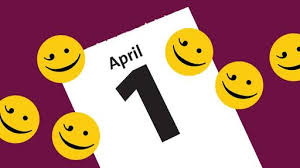 